«vezetéknév»«utónév»«irányítószám»«város»«cím»Meghívó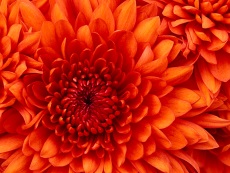 Kedves «vezetéknév» «utónév»!Szeretettel meghívunk jazz együttesünk holnap este tartandó első nyilvános koncertjére.Pontos időpont:	2000 óraHelyszín:	A kikötőben található legnagyobb hajó!Megjelenésedre feltétlenül számítunk!A Jazz együttes